Carroll County Fraternal Order of Police 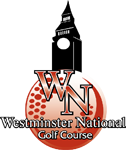 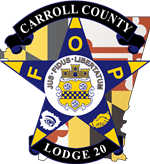 Lodge #20Third Annual Golf Tournament Monday, August 7, 2017Start Time: 8:30 A.MWestminster National Golf Course                                                  2158 Littlestown PikeWestminster, Maryland 21158(410) 876-4653SPONSORSHIP REGISTRATIONProfessionally designed sign with your company name and logoCompany Name:_________________________________________________			     (Please print name as it should appear on sign and/or program)Contact Name & Phone:___________________________________________E-mail Address:__________________________________________________Please make checks payable to:		Carroll County FOP Lodge #20                                    Return to:			Golf Committee						Carroll County FOP Lodge #20						359 Manchester Road Westminster, MD 21157For tournament information:	Clarence Lust, (443) 289-5678 clustgolf@gmail.com	orBrandon Holland, (443)744-0703bholland@fop20.comPlease help support your local Sheriff’s Deputies, Police and Correctional Officers____Prize DonationsPrize/GiftsProgram recognition with Prize recognition____Silver$100Program recognition & hole sign____Corporate/Platinum$500All above, plus company sign displayed during tournament and awards ceremony